SDGｓダイヤモンドランキング表　　どの目標が何番目に大事なのか話し合おう！１２３４５６７８９１０１１１２１３１４１５１６１７アイコン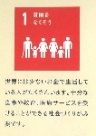 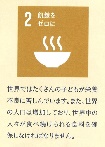 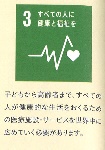 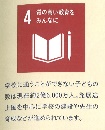 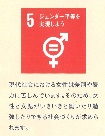 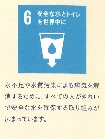 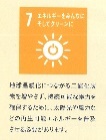 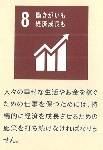 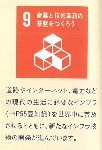 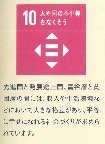 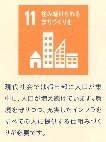 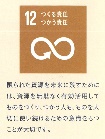 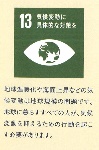 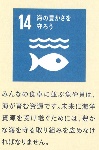 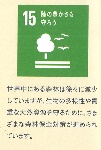 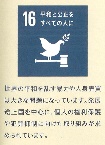 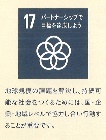 １班２班３班４班５班６班